IK 316Дельта-машина(инструкция по сборке)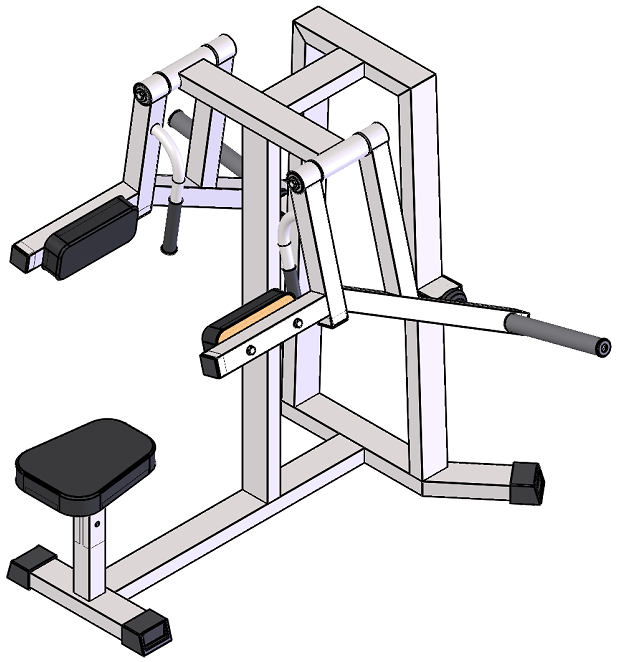 Комплект поставки При помощи комплекта крепежа: болт М10х70 (6); шайба D10 (8) прикрепите подлокотники (2) к раме дельта-машины (3). При помощи комплекта крепежа: болт М10х20 (5); шайба D10 (8) прикрепите сиденье (4) к раме дельта-машины (3). При помощи комплекта крепежа: гайка М16 (7); шайба D16 (9) присоедините накопители (1) к раме дельта-машины (3).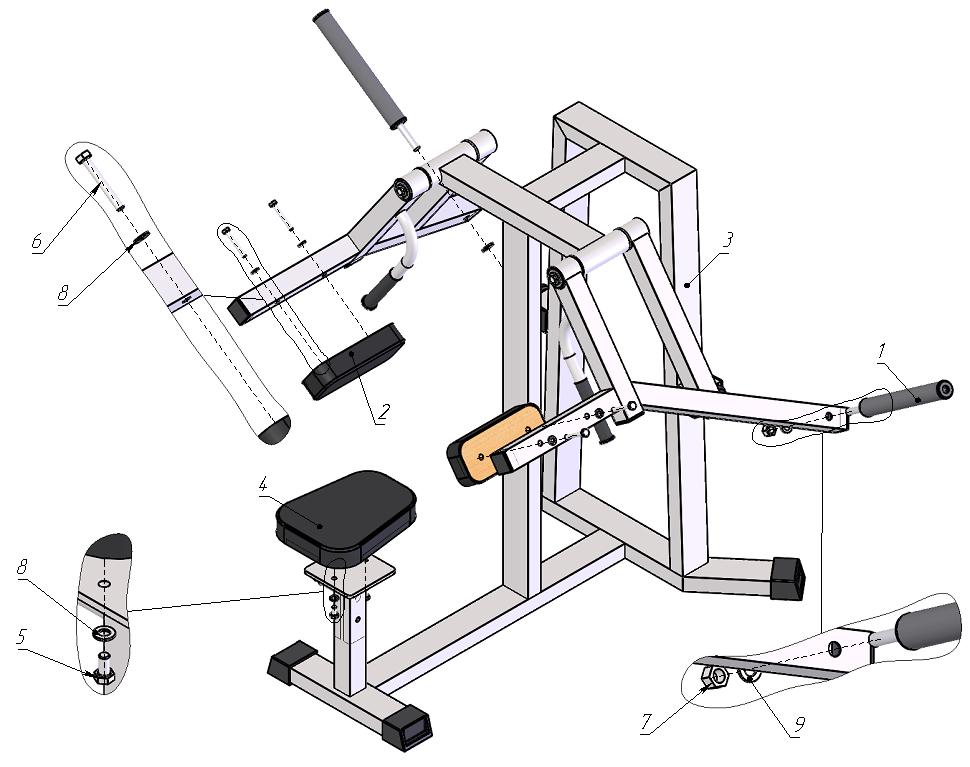 Рис.1Накопитель2 шт.Подлокотник2 шт.Рама дельта-машины1 шт.Сиденье1 шт.Болт М10х20 DIN 933 оц.2 шт.Болт М10х70 DIN 933 оц.4 шт.Гайка М16 DIN 934 оц.2 шт.Шайба D10 DIN 125 оц.6 шт.Шайба D16 DIN 125 оц.2 шт.